9 марта 2014 года в КДЦ «Красногвардейский» состоялось награждение ребят, победивших в конкурсе рисунков к стихам Лео Лица «Кошки – кошки».Картины – победительницы украсили страницы одноименной книги.Четверо детей нашего ГБДОУ стали победителями конкурса.Это: Евгений Белов, Андрей Дмитриев, Ярослав Курников, Павла Степанова.Поздравляем победителей!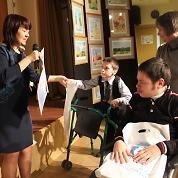 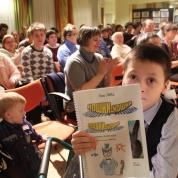 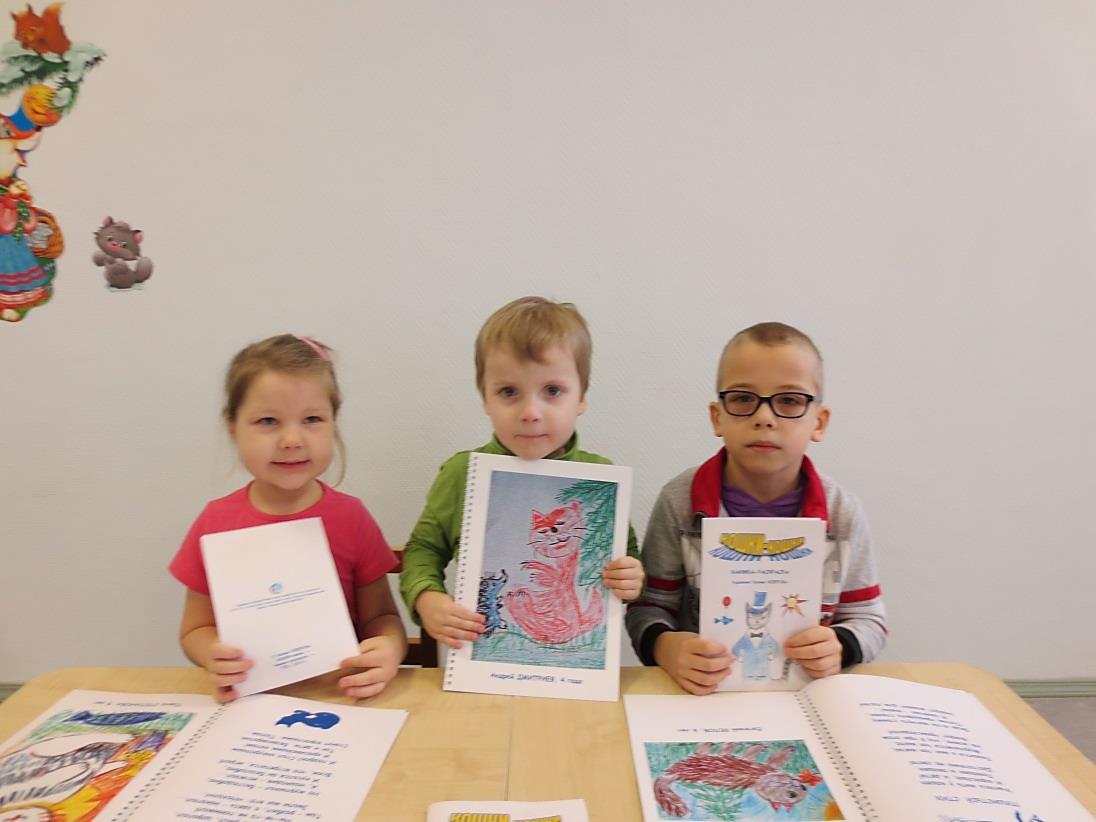 